	Pirmasens, 25. September 2015Shaun das Schaf kommt ins DynamikumZur WDR-Mitmachinitiative „Maus-Türöffner-Tag“ am 3. Oktober 2015 besucht Shaun das Schaf das Pirmasenser Science Center für viele tolle Aktionen mit kleinen und großen FansAm 3. Oktober 2015 erwartet das Dynamikum einen ganz besonderen Gast: Shaun das Schaf, eine der beliebtesten Figuren der ARD-weit ausgestrahlten WDR-Kinderserie „Sendung mit der Maus“, kommt zu Besuch ins Pirmasenser Science Center. Im Rahmen der Mitmachinitiative „Maus-Türöffner-Tag“, an der sich das Dynamikum bereits zum zweiten Mal beteiligt, haben alle Freunde von Shaun dann die einmalige Gelegenheit, den neugierigen kleinen Schelm persönlich kennen zu lernen, wenn er sich zwischen 11 bis 15 Uhr immer mal wieder in der Ausstellung tummelt, und mit ihm zum Beispiel lustige Erinnerungsfotos schießen zu lassen. Darüber hinaus erwartet angemeldete MausFans zwischen sechs und elf Jahren ein buntes Programm mit tollen Workshops, in denen eines der spannenden naturwissenschaftlich-technischen Dynamikum-Exponate im Mini-Format nachgebaut wird; auch hier wird Shaun das Schaf das eine oder andere Mal reinschauen. Außerdem dürfen die kleinen Gäste einen Blick in die hauseigene Werkstatt werfen und natürlich in der Ausstellung sowie an den Außenexponaten im angrenzenden Strecktalpark forschen und experimentieren. Alle Informationen rund um den Maus-Türöffner-Tag und das Dynamikum-Tagesprogramm bietet die Webseite unter http://www.wdrmaus.de/tueren-auf.„Nach dem großen Erfolg des letztjährigen ‘Maus-Türöffner-Tages‘ im Dynamikum freuen wir uns sehr, auch 2015 wieder dabei zu sein bei dieser bundesweiten Aktion – und dann auch noch einen solch tollen Gast wie Shaun das Schaf bei uns zu haben!“, so Dynamikum-Geschäftsführer Rolf Schlicher zur erneuten Teilnahme am beliebten WDR-Kinderevent.Begleitendes Bildmaterial: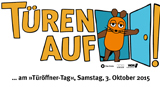 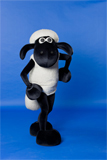 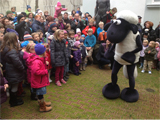 © and TM Aardman Animations Ltd. 2015. All rights reserved. Shaun the Sheep (word mark) and the characters "Shaun the Sheep". Licensed by WDR mediagoup GmbH[ Download unter http://www.ars-pr.de/de/presse/meldungen/20150925_dyn.php ]Ergänzend zum Maus-„Türöffner-Tag“Am „Türöffner-Tag“ der „Sendung mit Maus“ können Kinder und Familien überall in Deutschland bei freiem Eintritt Sachgeschichten live erleben. Mehrere Hundert Einrichtungen, Unternehmen, Forschungslabore, Vereine und Werkstätten öffnen am 3. Oktober Türen, die Kindern sonst verschlossen bleiben und hinter denen es etwas Spannendes zu entdecken gibt. Die Türöffner führen ihre Veranstaltungen komplett in Eigenregie durch. „Die Sendung mit der Maus“ berichtet über den „Türöffner-Tag“ u.a. am Sonntag, 4. Oktober, um 11.30 Uhr (KiKA). Ins Leben gerufen wurde die Aktion „Türen auf!“ vom Westdeutschen Rundfunk anlässlich des 40. Maus-Geburtstags 2011.Ergänzend zum DynamikumDas Dynamikum Pirmasens ist das erste und bislang einzige Science Center in Rheinland-Pfalz. Als Mitmachmuseum lädt es seine Besucher aus allen Altersstufen dazu ein, auf 4.000 Quadratmetern die verschiedensten Phänomene aus Natur und Technik an interaktiven Experimentierstationen selbst zu erforschen und so ganz spielerisch ihren Wissensdurst zu stillen. Gegenüber vergleichbaren Einrichtungen grenzt sich das Dynamikum durch den durchgängigen Leitgedanken der Bewegung in insgesamt acht Bereichen ab; das Angebot richtet sich sowohl an Kinder und Jugendliche, die in idealer Ergänzung des Schulunterrichts einen neuen, spektakulären Zugang zur Welt der Naturwissenschaften erhalten, als auch an Erwachsene. In regelmäßigen Abständen finden immer wieder Sonderausstellungen statt, hinzu kommen unterschiedliche Aktionen wie beispielsweise Sport-Stacking-Workshops oder spezielle Ferien- und Festtagsprogramme. Daneben eignet sich das Dynamikum auch zur Ausrichtung von Kindergeburtstagen sowie Firmenveranstaltungen und verfügt über Räume, die für Vorträge und unterrichtsbegleitende Schulstunden genutzt werden können. Im unmittelbar an das Dynamikum angrenzenden Landschaftspark Strecktal ist zudem ein DiscGolf-Parcours mit insgesamt 15 Bahnen eingerichtet; Interessierte können Golfdiscs im Dynamikum leihen oder kaufen. Weitere Informationen sind unter www.dynamikum.de abrufbar.                                                                    20150925_dynWeitere Informationen			Presse-AnsprechpartnerDynamikum e.V.				ars publicandi GmbH					Martina OvermannIm Rheinberger					Schulstraße 28Fröhnstraße 8					D-66976 RodalbenD-66954 Pirmasens				Telefon: +49/(0)6331/5543-13Telefon: +49/(0)6331/23943-10	 		Telefax: +49/(0)6331/5543-43Telefax: +49/(0)6331/23943-28			http://www.ars-pr.dehttp://www.dynamikum.de			MOvermann@ars-pr.de info@dynamikum.de				Autorin: Sabine Sturm